Информация о проведении дня без интернетаПо КГУ «Интернациональная СШ» 26 января 2020г26 января 2020 г. В рамках Международного Дня без интернета,проходящего под девизом «Я  OFFLAINE» в школе были проведены следующие мероприятия:   -классный руководитель 2 кл. Бурети Е.Н. провела  конкурс  рисунков «Как я провел день без интернета» среди учащихся 1-4 кл.Лучшие работы  будут обьявлены на общешкольной линейке. 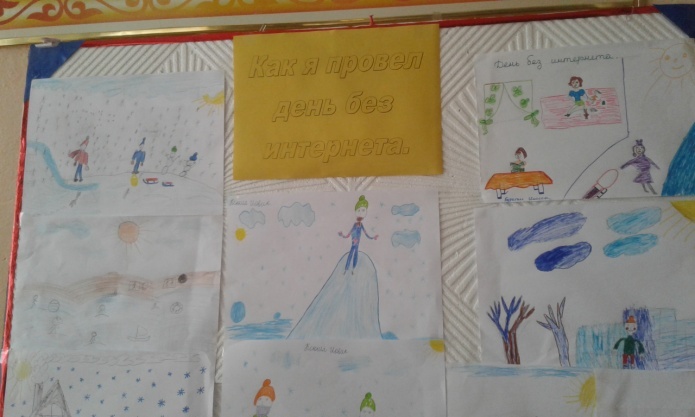 -учащиеся 5-11 кл.учавствовали в конкурсе эссе «Интернет друг или враг?»  «Плюсы и минусы интернета»Итоги эссе будут также обьявлены на линейке. Также на общешкольной линейке 24.01.Зам. директора по ВР: Муканова Ж.М. провела беседу с учащимися о Международном Дне без интернета,который омечается в последнее воскресенье января.   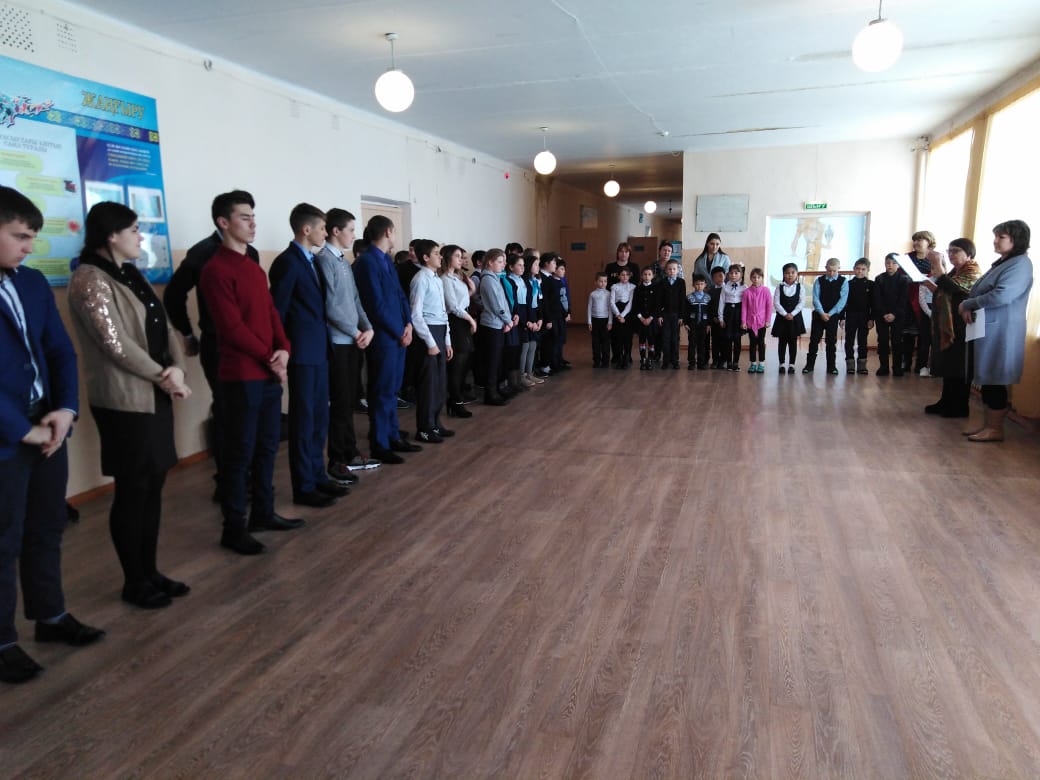 Директор школы:                     Туреходжаев Б.Б. Зам.директора по ВР:               Муканова Ж.М.